22. června 2018Počítač má většina českých lékařůPočítačem jsou vybaveny skoro všechny české ordinace. Nemají ho jen 4 % lékařů.V roce 2016 mělo počítač 96 % doktorů. 92 % jich bylo připojeno na internet. Výpočetní techniku používají lékaři hlavně ke komunikaci se zdravotními pojišťovnami, s jinými zdravotnickými zařízeními nebo k předepisování eReceptů.Možnost vést zdravotnickou dokumentaci v plně elektronické podobě využívá jen 8 % lékařů. Tři pětiny z nich stále upřednostňují zápis do počítače kombinovaný s papírovým záznamem.36 % ordinací má své webové stránky. Největší počet lékařů s vlastní internetovou prezentací je mezi gynekology. Naopak nejméně mezi zubaři.„Internet používají i pacienti. 43 % Čechů vyhledává na webu možnou příčinu svých symptomů. Častěji tak činí ženy než muži. On-line konzultace s lékařem využívají jen 4 % lidí. Tuto službu však nabízí jen malá část ordinací. Pacienti také mají možnost se do některých ordinací objednávat přes internet na zdravotní prohlídky, vyšetření či zákrok. Elektronické objednávání využívá 8 % osob,“ říká Jitka Wichová z odboru statistik rozvoje společnosti ČSÚ.Osoby, které využily on-line konzultaci a objednání přes webové stránky lékaře,podle pohlaví a věku, 2016 (%)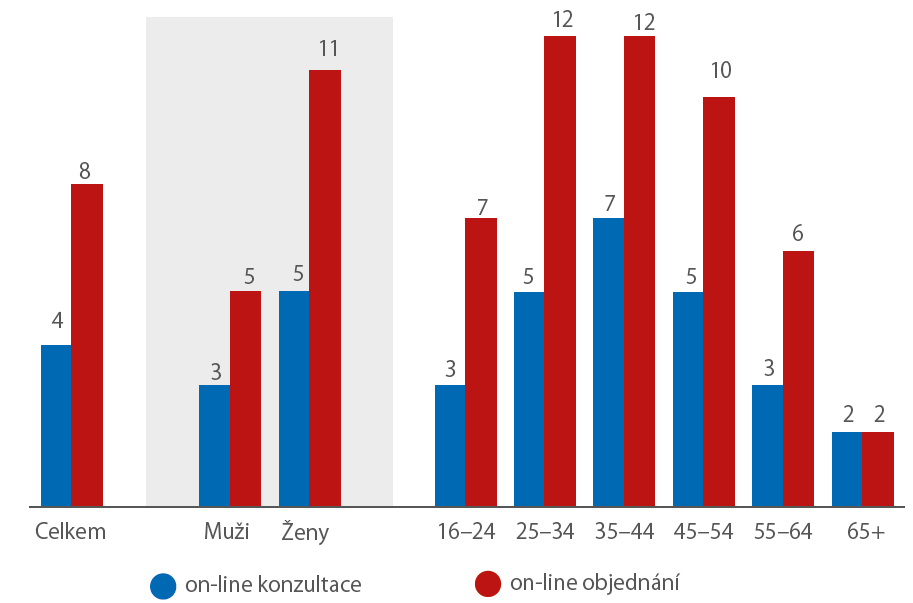 Podrobnosti najdete v novém vydání časopisu Statistika&My: www.statistikaamy.cz.KontaktyPetra Báčovátisková mluvčí ČSÚT 274 052 017   |   M 778 727 232E petra.bacova@czso.cz   |   Twitter @statistickyurad